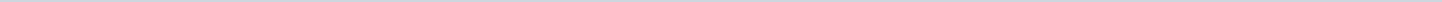 Geen onderwerpen gevonden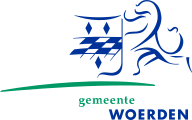 Gemeente WoerdenAangemaakt op:Gemeente Woerden28-03-2024 23:39Schriftelijke vragenPeriode: 2017